How to install ASR1-Belice pluginPreliminary operations:Download and install the qgis software updated to version 3.16 https://www.qgis.org/en/site/forusers/download.htmlDownload the plugin from the beliceproject site in the download areahttps://www.beliceproject.eu/download-area/Before proceeding with the installation of the ASR1-Belice plugin it is necessary to install the quickosm plugin in the following way:From the qgis home screen open the window Plugins and then Manage and install Plugins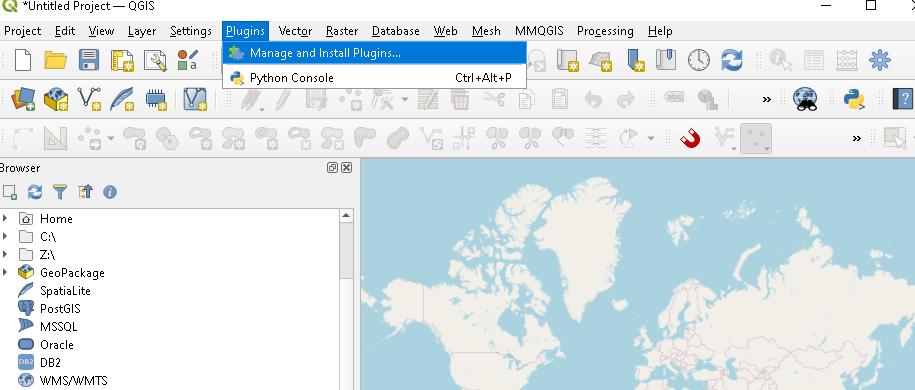 A plugins management window will openIn the left part go to allin the search bar write quickosmOnce found select quickosm (make it blue) and finally at the bottom right install plugin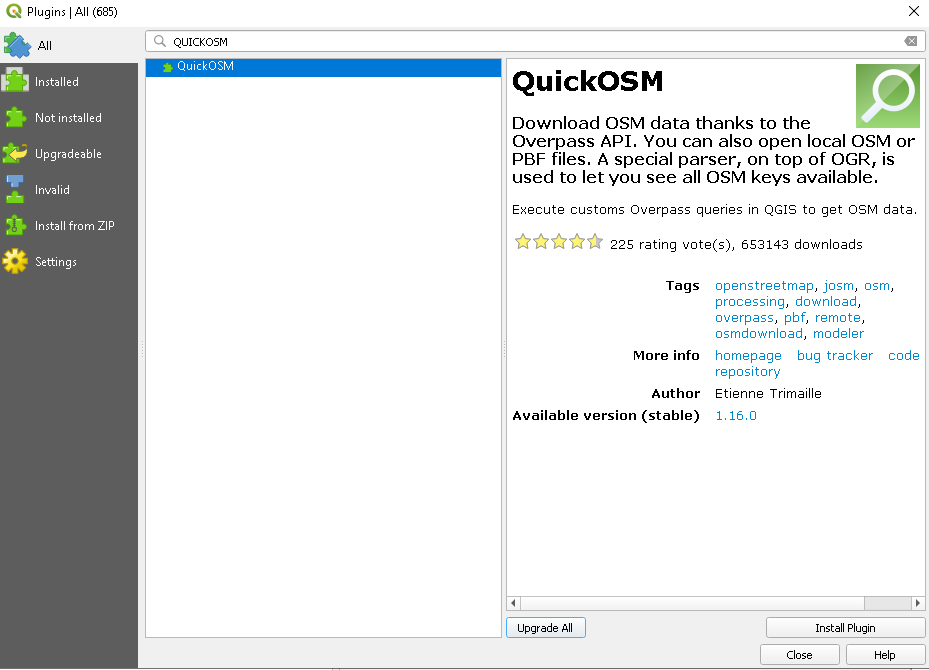 Always from the same window press install from zip on the right.It is necessary at this point to give the paths of the  file asr_1_belice.zip and press  install plugin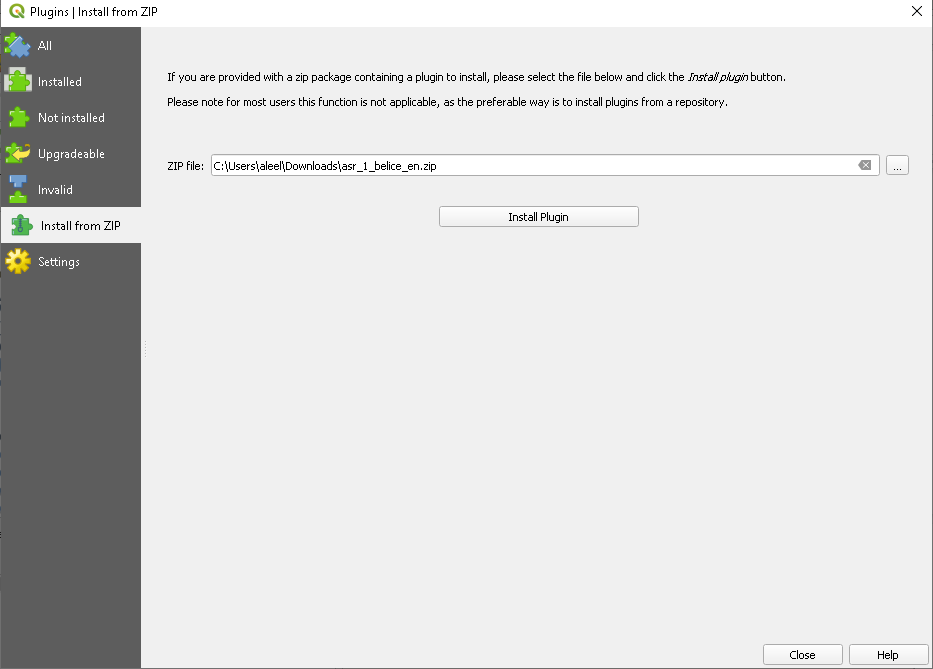 The tools of the new plugin we find them by opening processing at the top and then toolbox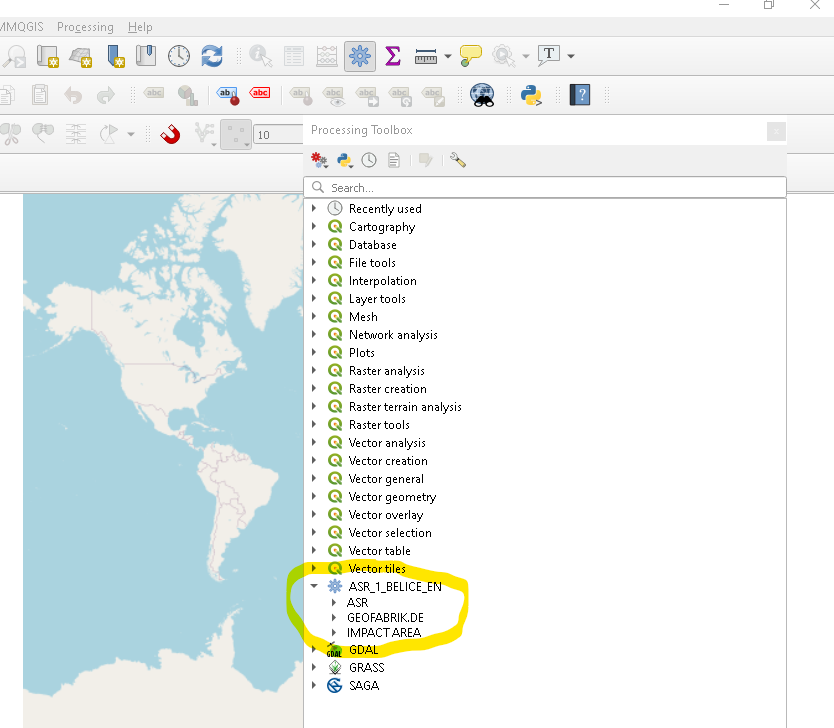 